Установлен порядок размещения и обновления госорганами информации о состоянии окружающей средыПредусмотрено, что федеральные, региональные и местные власти должны размещать на своих официальных сайтах или с помощью государственных и муниципальных информационных систем экологическую информацию (в том числе сведения о качестве атмосферного воздуха, почвы, водных и лесных ресурсов, о вредных выбросах и сбросах, уровне радиационного фона), которая является общедоступной и предоставляется на безвозмездной основе.В приложении к документу закреплен перечень подлежащей размещению информации, который содержит 82 позиции и закрепляет срок размещения тех или иных сведений, а также определяет ведомства, ответственные за их размещение.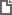 Постановление Правительства РФ от 16.12.2021 N 2314
"Об утверждении Правил размещения и обновления федеральными органами исполнительной власти, органами исполнительной власти субъектов Российской Федерации, органами местного самоуправления или уполномоченными ими организациями информации о состоянии окружающей среды (экологической информации) на официальных сайтах в информационно-телекоммуникационной сети "Интернет" или с помощью государственных и муниципальных информационных систем, в том числе содержания информации о состоянии окружающей среды (экологической информации) и формы ее размещения"